Dansvereniging Akkerman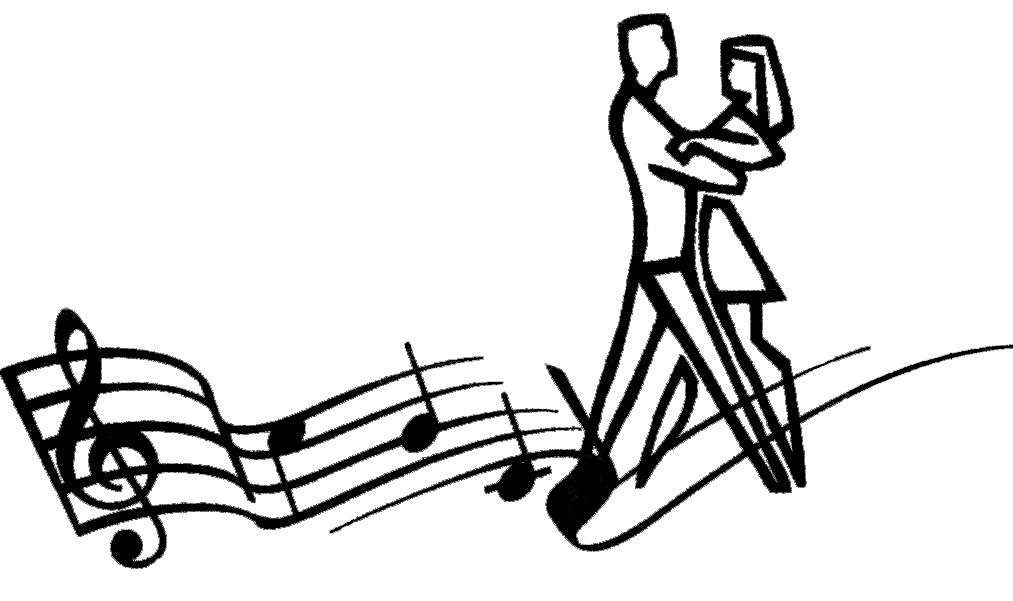 Wil jij ook leren dansen?, dan is de beginnerscursus welke 15 januari begint iets voor jou!De locatie is Dorpshuis De Lindenhof
                       Spijkse Kweldijk 53 in SpijkHet voorlopig lesrooster: Dinsdag 19.45 uur tot 21.15 uur Beginners
Het lidmaatschap voor beginners januari 2019 is t/m juni en bedraagt €. 140,= per persoon.
Dit is ongeacht het aantal  lessen die u wilt volgen. 
Natuurlijk kunt u ook donateur worden zonder de lessen te volgen. Dit kan vanaf €.25,=  per jaar.Dansvereniging AkkermanInschrijfformulier beginners 2019
Inleveren gelieve per e-mail.Cursus en Contributie	Brons (beginners) € 140,- t/m juni 2019Gegevens van het lid (let op, per persoon aanmelden, niet per paar)Voornaam:      Tussenvoegsel:      Achternaam:      Adres:      Postcode:      Woonplaats:      Telefoonnummer:      Mobielnummer:      E-mail:      Geboortedatum:      Gelieve de gehele contributie te betalen voor 31 maart 2019.
Gespreide betaling mogelijk in overleg. IBANnummer: NL90 ABNA 0247 6491 55
Op naam van: Dansvereniging Akkerman
Betaling o.v.v. Naam, Adres en HuisnummerDatum van inschrijving: Dansvereniging AkkermanDonatie inschrijfformulier
Inleveren gelieve per e-mail.Donaties zijn van harte welkom, maar wel vanaf €25,-	Donatie a €               per jaar / eenmaligGegevens van de DonateurVoornaam:      Tussenvoegsel:      Achternaam:      Adres:      Postcode:      Woonplaats:      Telefoonnummer:      Mobielnummer:      E-mail:      Geboortedatum:      IBANnummer: NL90 ABNA 0247 6491 55
Op naam van: Dansvereniging Akkerman
Betaling o.v.v. Naam, Adres en Huisnummer